português – reportagem  	Os jornais, diariamente, apresentam, mostram, revelam o que está acontecendo no mundo. Eles trazem manchetes e notícias sobre os fatos principais. Para se entender melhor o que foi notícia, é muito comum o jornalista produzir uma reportagem para tratar do assunto, mas com mais profundidade, para que o leitor possa ficar mais bem informado. Trata-se de texto de área jornalística que apresenta informação baseada em investigação. 	A reportagem pode ser publicada na televisão, no rádio, na internet, em revista, em jornal. 	Anteriormente, estudamos a notícia. A notícia e a reportagem se assemelham em muitos aspectos e se diferenciam por ser a reportagem um texto mais extenso porque traz uma investigação mais detalhada do fato. A intenção tanto da notícia quanto da reportagem é informar. 	Você já estudou as partes da notícia. Observe, agora, as partes de uma reportagem: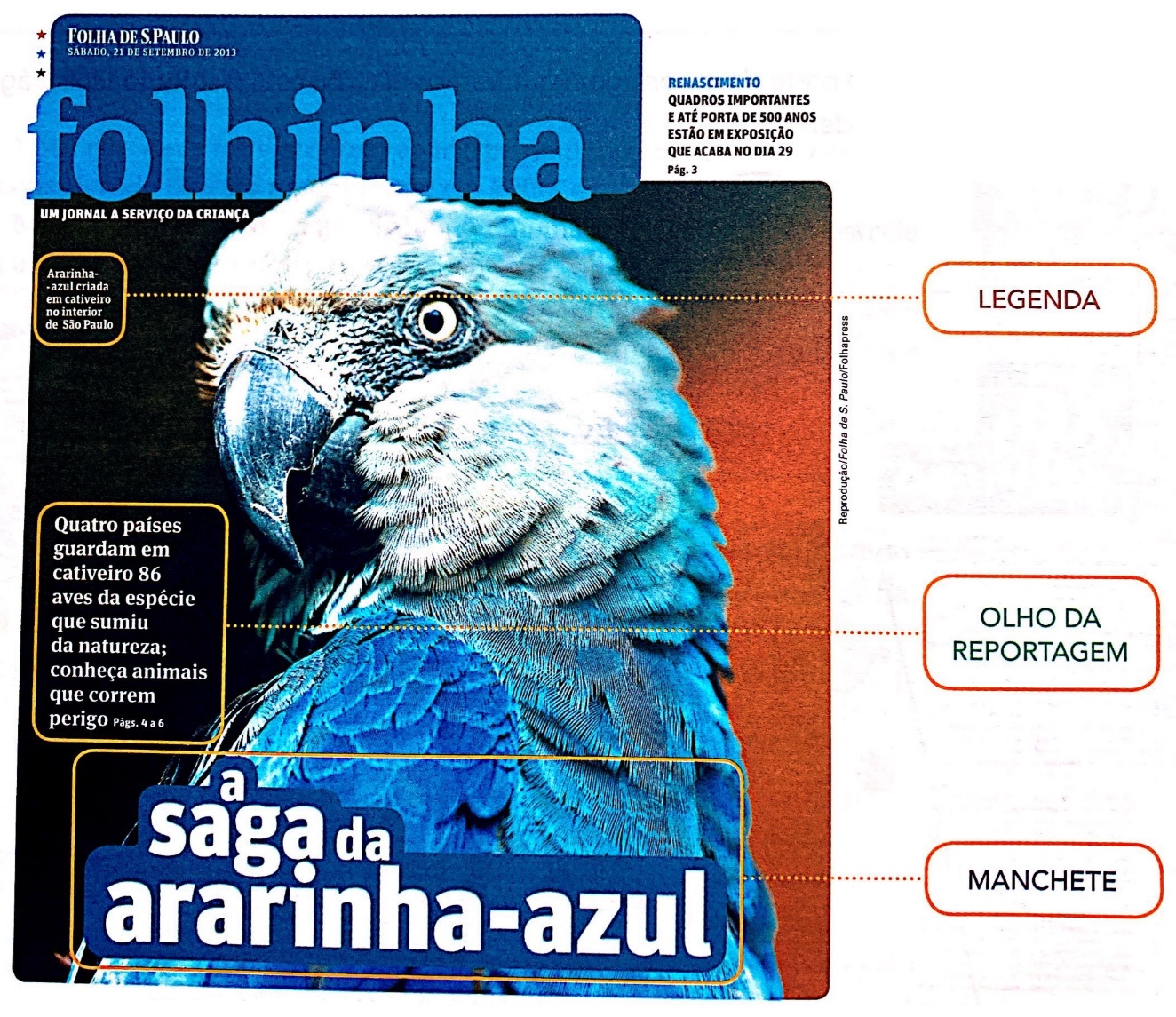 Complete as frases abaixo com a parte da reportagem destacada nessa capa: O trecho que completa a informação da manchete é o __________. A explicação dada para a foto escolhida é a _________. O nome ou título da reportagem é a _________. Em sua opinião, a capa atrai o leitor para o que está na reportagem? Por quê? ____________________________________________________________________________________________________________________________________________________________________________________________________________________________________________________________________________________Veja agora como a parte da reportagem que vamos estudar está distribuída nas páginas centrais do caderno. 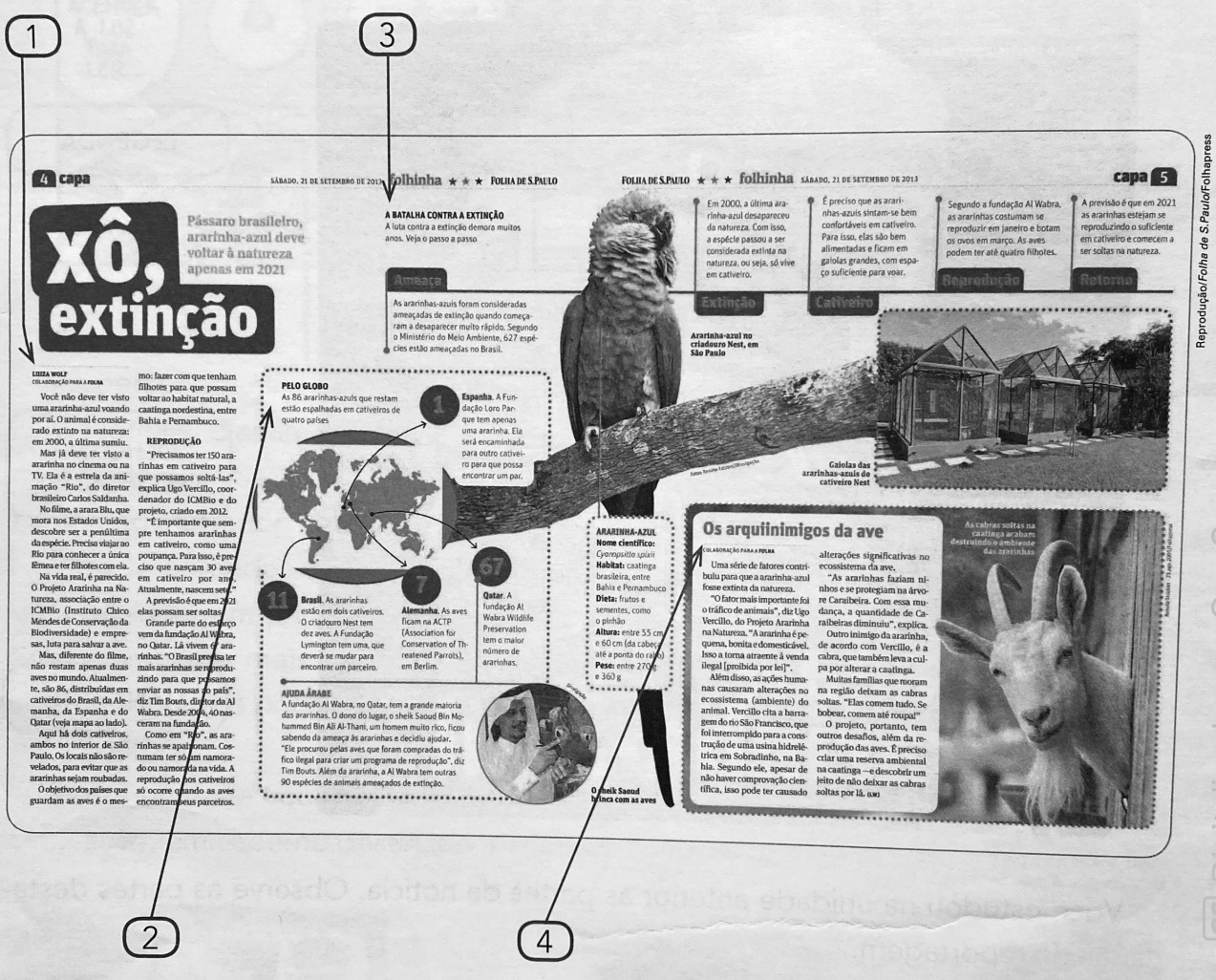 1: texto principal com as informações completas;2: localização das ararinhas no mundo;3: etapas para preservação das ararinhas;4: texto de ampliação com outras informações.Escreva com suas palavras o que é uma reportagem. ____________________________________________________________________________________________________________________________________________________________________________________________________________________________________________________________________________Em quais meios ela pode ser publicada? ____________________________________________________________________________________________________________________________________________________________________________________________________________________________________________________________________________Explique a semelhança e a diferença entre notícia e reportagem.____________________________________________________________________________________________________________________________________________________________________________________________________________________________________________________________________________